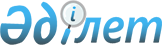 О признании утратившими силу некоторых приказов Министра юстиции Республики КазахстанПриказ Министра юстиции Республики Казахстан от 5 апреля 2010 года № 98

      Руководствуясь подпунктом 3) пункта 2 статьи 7 Закона Республики Казахстан "Об органах юстиции", ПРИКАЗЫВАЮ:



      1. Признать утратившими силу следующие приказы Министра юстиции Республики Казахстан:



      1) от 8 ноября 1999 года № 87 "О приостановлении действия приказа от 8 октября 1999 года № 81" (зарегистрированный в Реестре государственной регистрации нормативных правовых актов за № 985);



      2) от 6 мая 2000 года № 41 "О внесении дополнения в приказ Министра юстиции Республики Казахстан от 28 февраля 2000 года № 21" (зарегистрированный в Реестре государственной регистрации нормативных правовых актов за № 1142).



      2. Настоящий приказ вводится в действие со дня подписания.      Министр                                    Р. Тусупбеков
					© 2012. РГП на ПХВ «Институт законодательства и правовой информации Республики Казахстан» Министерства юстиции Республики Казахстан
				